หมายเหตุ:   ต้องดำเนินการ   ร่วมดำเนินการ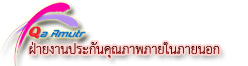 ผู้ทบทวน(นายเอกรินทร์  วิจิตต์พันธ์)รองคณบดีฝ่ายวิชาการและวิจัยผู้อนุมัติ(ดร.รักชนกชรินร์  พูลสุวรรณนธี)คณบดีคณะอุตสาหกรรมและเทคโนโลยีชื่อตัวบ่งชี้ชื่อตัวบ่งชี้หลักสูตรระดับหลักสูตรระดับหลักสูตรระดับเป้าหมายผู้กำกับตัวชี้วัดนายสมพล  บุญญสุวรรโณอาจารย์ประจำหลักสูตรนายอนุชิต  อุไรรัตน์อาจารย์ประจำหลักสูตรนายสุนัน  หนองเหล็กอาจารย์ประจำหลักสูตรนายเฉลิม  จินาตุนอาจารย์ประจำหลักสูตรนายคณาพจน์  ยอดมณีอาจารย์ประจำหลักสูตรนายสมควร  มณีนาคอาจารย์ประจำนายหาญศึก  สุชาติกุลอาจารย์ประจำนายธีรพล  ยอดโรจน์อาจารย์ประจำนาณัฎฐพล  แจ้งจงดีอาจารย์ประจำหมายเหตุชื่อตัวบ่งชี้ชื่อตัวบ่งชี้ตรีโทเอกเป้าหมายผู้กำกับตัวชี้วัดนายสมพล  บุญญสุวรรโณอาจารย์ประจำหลักสูตรนายอนุชิต  อุไรรัตน์อาจารย์ประจำหลักสูตรนายสุนัน  หนองเหล็กอาจารย์ประจำหลักสูตรนายเฉลิม  จินาตุนอาจารย์ประจำหลักสูตรนายคณาพจน์  ยอดมณีอาจารย์ประจำหลักสูตรนายสมควร  มณีนาคอาจารย์ประจำนายหาญศึก  สุชาติกุลอาจารย์ประจำนายธีรพล  ยอดโรจน์อาจารย์ประจำนาณัฎฐพล  แจ้งจงดีอาจารย์ประจำหมายเหตุ1.1 การบริหารจัดการหลักสูตรตามเกณฑ์มาตรฐานหลักสูตรที่กำหนดโดย สกอ. 4 ข้อ12 ข้อ12 ข้อ1 คะแนน(ผ่าน) 1.1.1 จำนวนอาจารย์ประจำหลักสูตรหัวหน้าสาขาวิชาเทคโนโลยีวิศวกรรมไฟฟ้า1.1.2 คุณสมบัติของอาจารย์ประจำหลักสูตรหัวหน้าสาขาวิชาเทคโนโลยีวิศวกรรมไฟฟ้า1.1.11 การปรับปรุงหลักสูตรตามรอบระยะเวลา ที่กำหนดรองคณบดีฝ่ายวิชาการและวิจัย1.1.12 การดำเนินงานให้เป็นไปตามตัวบ่งชี้ผลการดำเนินงานเพื่อการประกันคุณภาพหลักสูตรและการเรียนการสอนตามกรอบมาตรฐานคุณวุฒิระดับอุดมศึกษาแห่งชาติรองคณบดีฝ่ายวิชาการและวิจัย2.1คุณภาพบัณฑิตตามกรอบมาตรฐานคุณวุฒิระดับอุดมศึกษาแห่งชาติค่าเฉลี่ย 3.51หัวหน้าสาขาวิชาเทคโนโลยีวิศวกรรมไฟฟ้า2.2การได้งานทำหรือผลงานวิจัยของผู้สำเร็จการศึกษาร้อยละของบัณฑิตปริญญาตรีที่ได้งานทำหรือประกอบอาชีพอิสระภายใน 1 ปี--ร้อยละ 80หัวหน้าสาขาวิชาเทคโนโลยีวิศวกรรมไฟฟ้า3.1การรับนักศึกษา3 ข้อหัวหน้าสาขาวิชาเทคโนโลยีวิศวกรรมไฟฟ้า3.2การส่งเสริมและพัฒนานักศึกษา3 ข้อหัวหน้าสาขาวิชาเทคโนโลยีวิศวกรรมไฟฟ้า3.3ผลที่เกิดกับนักศึกษา3 ข้อหัวหน้าสาขาวิชาเทคโนโลยีวิศวกรรมไฟฟ้า4.1การบริหารและพัฒนาอาจารย์3 ข้อหัวหน้าสาขาวิชาเทคโนโลยีวิศวกรรมไฟฟ้า4.2คุณภาพอาจารย์4.2.1  ร้อยละของอาจารย์ประจำหลักสูตร         ที่มีคุณวุฒิปริญญาเอกป.ตรี ร้อยละ 10
ป.โท ร้อยละ 40
ป.เอก ร้อยละ 100หัวหน้าสาขาวิชาเทคโนโลยีวิศวกรรมไฟฟ้า4.2.2  ร้อยละของอาจารย์ประจำหลักสูตร         ที่ดำรงตำแหน่งทางวิชาการป.ตรี ร้อยละ 10
ป.โท ร้อยละ 10
ป.เอก ร้อยละ 40หัวหน้าสาขาวิชาเทคโนโลยีวิศวกรรมไฟฟ้า4.2.3  ผลงานทางวิชาการของอาจารย์ประจำหลักสูตรป.ตรี ร้อยละ 8
ป.โท ร้อยละ 16
ป.เอก ร้อยละ 24หัวหน้าสาขาวิชาเทคโนโลยีวิศวกรรมไฟฟ้า4.3ผลที่เกิดกับอาจารย์3 ข้อหัวหน้าสาขาวิชาเทคโนโลยีวิศวกรรมไฟฟ้า5.1สาระของรายวิชาในหลักสูตร3 ข้อหัวหน้าสาขาวิชาเทคโนโลยีวิศวกรรมไฟฟ้า5.2การวางระบบผู้สอนและกระบวนการจัดการเรียนการสอน3 ข้อหัวหน้าสาขาวิชาเทคโนโลยีวิศวกรรมไฟฟ้า5.3การประเมินผู้เรียน3 ข้อหัวหน้าสาขาวิชาเทคโนโลยีวิศวกรรมไฟฟ้า5.4ผลการดำเนินงานหลักสูตรตามกรอบมาตรฐานคุณวุฒิระดับอุดมศึกษาแห่งชาติร้อยละ 80หัวหน้าสาขาวิชาเทคโนโลยีวิศวกรรมไฟฟ้า6.1สิ่งสนับสนุนการเรียนรู้3 ข้อหัวหน้าสาขาวิชาเทคโนโลยีวิศวกรรมไฟฟ้าคำรับรองการดำเนินงานตามตัวบ่งชี้และเป้าหมายการประกันคุณภาพภายใน ประจำปีการศึกษา 2561 ระดับหลักสูตร	คำรับรองนี้เป็นคำรับรองฝ่ายเดียว มิใช่สัญญาและใช้สำหรับระยะเวลา 1 ปีการศึกษา เริ่มตั้งแต่วันที่ 1  มิถุนายน  2561 ถึงวันที่ 31 พฤษภาคม 2562 ข้าพเจ้าในฐานะประธาน คณะกรรมการบริหารหลักสูตรอุตสาหกรรมศาสตรบัณฑิต  สาขาวิชาเทคโนโลยีวิศวกรรมไฟฟ้า  คณะอุตสาหกรรมและเทคโนโลยี  ได้พิจารณาและเห็นชอบกับตัวบ่งชี้และเป้าหมายการประกันคุณภาพภายใน            ที่ข้าพเจ้ารับผิดชอบดังเอกสารข้างต้นแล้ว และข้าพเจ้ายินดีจะให้คำแนะนำ กำกับ และตรวจสอบผลการดำเนินงานตามตัวบ่งชี้และเป้าหมายเพื่อให้เป็นไปตามคำรับรองการดำเนินงานนี้ เพื่อให้เกิดผลงานที่ดีตามเป้าหมายของตัวบ่งชี้แต่ละตัวในระดับสูงสุด อันจะเป็นประโยชน์แก่ผู้รับบริการและผู้มีส่วนได้เสียกับมหาวิทยาลัยเทคโนโลยีราชมงคลรัตนโกสินทร์	ข้าพเจ้าได้เข้าใจคำรับรองการดำเนินงานตามตัวบ่งชี้และเป้าหมายการประกันคุณภาพภายในจึงได้ลงลายมือชื่อไว้เป็นสำคัญคำรับรองการดำเนินงานตามตัวบ่งชี้และเป้าหมายการประกันคุณภาพภายใน ประจำปีการศึกษา 2561 ระดับหลักสูตร	คำรับรองนี้เป็นคำรับรองฝ่ายเดียว มิใช่สัญญาและใช้สำหรับระยะเวลา 1 ปีการศึกษา เริ่มตั้งแต่วันที่ 1  มิถุนายน  2561 ถึงวันที่ 31 พฤษภาคม 2562 ข้าพเจ้าในฐานะประธาน คณะกรรมการบริหารหลักสูตรอุตสาหกรรมศาสตรบัณฑิต  สาขาวิชาเทคโนโลยีวิศวกรรมไฟฟ้า  คณะอุตสาหกรรมและเทคโนโลยี  ได้พิจารณาและเห็นชอบกับตัวบ่งชี้และเป้าหมายการประกันคุณภาพภายใน            ที่ข้าพเจ้ารับผิดชอบดังเอกสารข้างต้นแล้ว และข้าพเจ้ายินดีจะให้คำแนะนำ กำกับ และตรวจสอบผลการดำเนินงานตามตัวบ่งชี้และเป้าหมายเพื่อให้เป็นไปตามคำรับรองการดำเนินงานนี้ เพื่อให้เกิดผลงานที่ดีตามเป้าหมายของตัวบ่งชี้แต่ละตัวในระดับสูงสุด อันจะเป็นประโยชน์แก่ผู้รับบริการและผู้มีส่วนได้เสียกับมหาวิทยาลัยเทคโนโลยีราชมงคลรัตนโกสินทร์	ข้าพเจ้าได้เข้าใจคำรับรองการดำเนินงานตามตัวบ่งชี้และเป้าหมายการประกันคุณภาพภายในจึงได้ลงลายมือชื่อไว้เป็นสำคัญคำรับรองการดำเนินงานตามตัวบ่งชี้และเป้าหมายการประกันคุณภาพภายใน ประจำปีการศึกษา 2561 ระดับหลักสูตร	คำรับรองนี้เป็นคำรับรองฝ่ายเดียว มิใช่สัญญาและใช้สำหรับระยะเวลา 1 ปีการศึกษา เริ่มตั้งแต่วันที่ 1  มิถุนายน  2561 ถึงวันที่ 31 พฤษภาคม 2562 ข้าพเจ้าในฐานะประธาน คณะกรรมการบริหารหลักสูตรอุตสาหกรรมศาสตรบัณฑิต  สาขาวิชาเทคโนโลยีวิศวกรรมไฟฟ้า  คณะอุตสาหกรรมและเทคโนโลยี  ได้พิจารณาและเห็นชอบกับตัวบ่งชี้และเป้าหมายการประกันคุณภาพภายใน            ที่ข้าพเจ้ารับผิดชอบดังเอกสารข้างต้นแล้ว และข้าพเจ้ายินดีจะให้คำแนะนำ กำกับ และตรวจสอบผลการดำเนินงานตามตัวบ่งชี้และเป้าหมายเพื่อให้เป็นไปตามคำรับรองการดำเนินงานนี้ เพื่อให้เกิดผลงานที่ดีตามเป้าหมายของตัวบ่งชี้แต่ละตัวในระดับสูงสุด อันจะเป็นประโยชน์แก่ผู้รับบริการและผู้มีส่วนได้เสียกับมหาวิทยาลัยเทคโนโลยีราชมงคลรัตนโกสินทร์	ข้าพเจ้าได้เข้าใจคำรับรองการดำเนินงานตามตัวบ่งชี้และเป้าหมายการประกันคุณภาพภายในจึงได้ลงลายมือชื่อไว้เป็นสำคัญ..................................................................(นายเอกรินทร์  วิจิตต์พันธ์)รองคณบดีฝ่ายวิชาการและวิจัย..................................................................(นายสมพล  บุญญสุวรรณโณ)อาจารย์ประจำหลักสูตร..................................................................(นายสุนัน  หนองเหล็ก)อาจารย์ประจำหลักสูตร..................................................................(นายคณาพจน์  ยอดมณี)อาจารย์ประจำหลักสูตร..................................................................(นายอนุชิต  อุไรรัตน์)อาจารย์ประจำหลักสูตร..................................................................(นายเฉลิม  จินาตุน)อาจารย์ประจำหลักสูตร